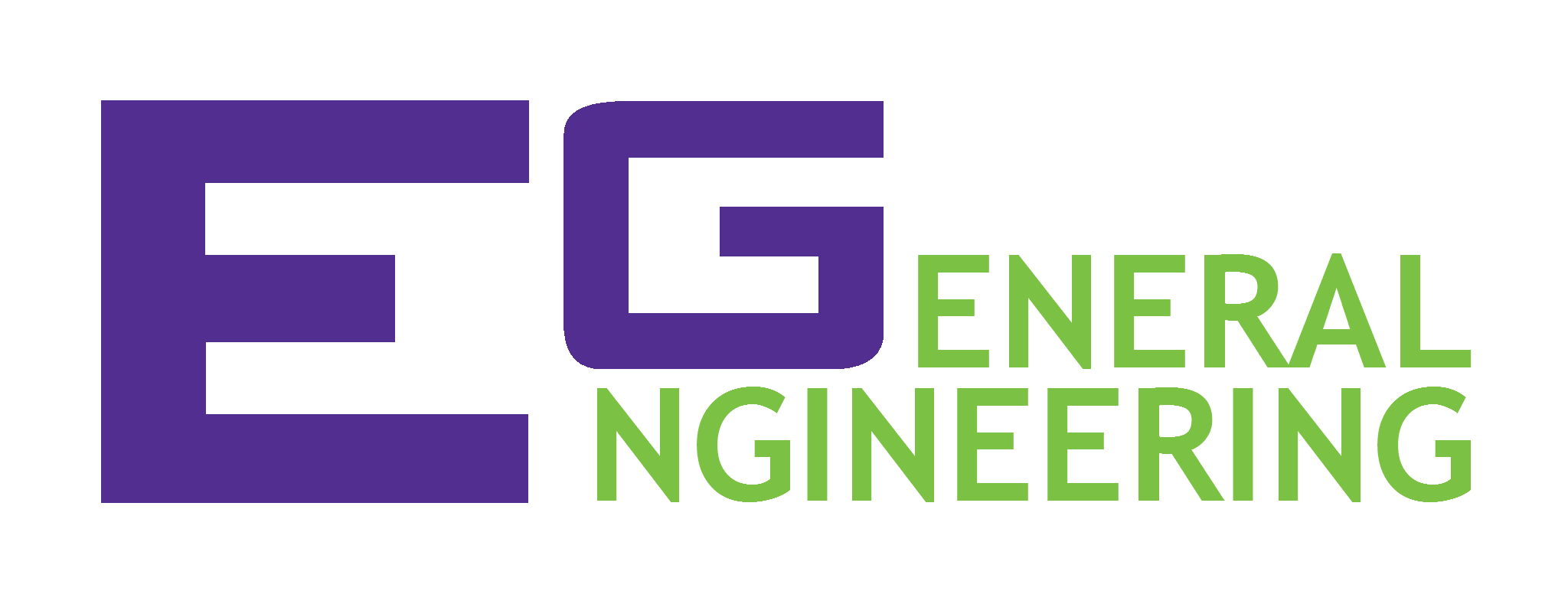 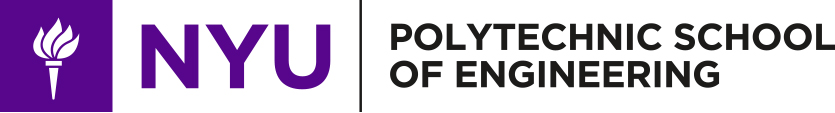 
TEST RESULTSPassFailLighting System in LabVIEW□□HVAC System in LabVIEW□□Heat Auto Power  On/Off □□Heat Manual Power  On/Off□□AC Auto Power  On/Off□□AC Manual Power  On/Off□□AutoCAD  floor plan drawing (1:240 scale)□□AutoCAD plumbing system drawing (1:240 scale)□□AutoCAD electrical system drawing (1:240 scale)□□AutoCAD front elevation drawing (1:240 scale)□□